Ansøgningsskema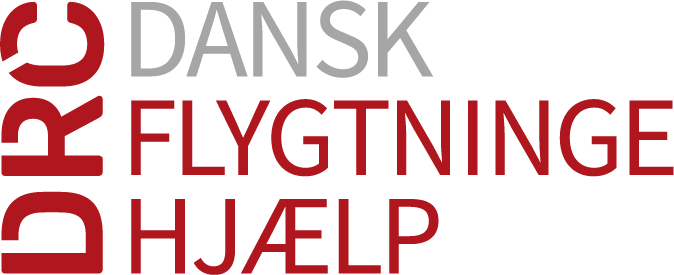 Oplysnings- og kulturpuljen, DRC Dansk FlygtningehjælpAnsøgningen sendes pr. mail til mette.hovring@drc.ngoAnsøgningen sendes pr. mail til mette.hovring@drc.ngoFrivilliggruppens navn:Navn, adresse, mail og telefonnummer på den frivillige, der ansøger om støtte til en aktivitet:Navn:Adresse:Postnr. / By:E-mail og telefonnummer: Bank- og kontooplysning til den konto, beløbet skal refunderes til:Navn, adresse, mail og telefonnummer på den koordinator, formand eller konsulent, der har godkendt ansøgningen:NavnAdressePost nr. / By:E-mail og telefonnummer:Beskriv aktivitet, formål og målgruppe (angiv også dato for afholdelse af arrangementet):Beskriv specifikt de udgifter i aktiviteten, som det ansøgte beløb skal dækkeBudget med angivelse af en eventuel anden støtte (kan vedlægges separat):Hvis I har søgt/søger støtte fra anden side, skriv da beløbets størrelse samt navn og adresse på organisation/fond/pulje:Beløbets størrelse:Adresse:Post nr. / By:Kontaktperson og telefonnummer: